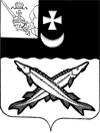 АДМИНИСТРАЦИЯ БЕЛОЗЕРСКОГО  МУНИЦИПАЛЬНОГО РАЙОНА  ВОЛОГОДСКОЙ  ОБЛАСТИП О С Т А Н О В Л Е Н И ЕОт 28.11.2023  № 1500О внесении изменений в постановление администрации района от 11.07.2019 № 352	В соответствии с Бюджетным кодексом Российской Федерации, Федеральным законом от 21.06.2007 № 185-ФЗ «О Фонде содействия реформированию жилищно-коммунального хозяйства» (с последующими изменениями), Федеральным законом от 06.10.2003 № 131-ФЗ «Об общих принципах организации местного самоуправления в Российской Федерации» (с  последующими изменениями), законом Вологодской области от 13.12.2022         № 5283-ОЗ «Об областном бюджете на 2023 год и плановый период 2024 и 2025 годов», областной адресной программой № 8 «Переселение граждан из аварийного жилищного фонда в муниципальных образованиях Вологодской области на 2019-2025 годы», утвержденной постановлением Правительства области от 01.04.2019 №322, постановлением Правительства Вологодской области от 13.01.2020 № 4 «О внесении изменений в постановление Правительства области от 01.04.2019 № 322», постановлением администрации Белозерского муниципального округа от 25.04.2023 № 514 «Об утверждении Порядка разработки, реализации и оценки эффективности муниципальных программ Белозерского муниципального округа Вологодской области», на основании Устава округа,	ПОСТАНОВЛЯЮ:Внести в муниципальную адресную программу по переселению граждан из аварийного жилищного фонда, расположенного на территории муниципального образования «Белозерский муниципальный округ» на 2019-2025 годы, утвержденную постановлением администрации района от 11.07.2019 № 352, следующие изменения: В паспорте Программы графу «Объемы бюджетных ассигнований Программы» изложить в следующей редакции:«». В разделе 2 «Приоритеты в сфере реализации муниципальной программы, описание основных целей и задач реализации муниципальной программы, прогноз развития по результатам реализации программы, сроки реализации» слова и цифры «Общая стоимость Программы составляет 1 240 485,42 тыс. руб.» заменить словами и цифрами «Общая стоимость Программы составляет 1 215 978,48 тыс. руб.». Таблицу 1 Приложения 2 изложить в новой редакции согласно приложению 1 к настоящему постановлению. Таблицу 2 Приложения 2 изложить в новой редакции согласно приложению 2 к настоящему постановлению. Приложение 4 «План реализации Программы по переселению граждан из аварийного жилищного фонда, расположенного на территории муниципального образования «Белозерский муниципальный район» на 2023 и плановый период 2024 – 2025 г. г.» изложить в новой редакции согласно приложению 3 к настоящему постановлению.Контроль за исполнением настоящего постановления оставляю за собой.Настоящее постановление подлежит опубликованию в газете «Белозерье» и размещению на сайте Белозерского муниципального округа в информационно-телекоммуникационной сети «Интернет».Глава округа:                                                                                        Д. А. Соловьев                                                                                                                                                                                                                                Приложение 1 к постановлению                                                                                                                                               администрации округа                                                                                                                                    от 28.11.2023   № 1500                                                                                                                                                                                               «Приложение 2к Муниципальной адресной программепо переселению граждан из аварийного жилищного фонда, расположенного на территории муниципального образования «Белозерский муниципальный округ» на 2019 – 2025 годытаблица 1Ресурсное обеспечение реализации муниципальной программыЗа счет средств бюджета округа (тыс. руб.)                                                                                                                                                                                            ».                                                                                                                                                                    Приложение  2 к постановлению                                                                                                                                               администрации округа                                                                                                                                    от 28.11.2023  № 1500«Таблица 2Прогнозная (справочная) оценка расходов федерального, областного бюджетов, бюджетов округа, бюджетов государственных внебюджетных фондов, юридических лиц на реализацию целей муниципальной программы (тыс. руб.)                                                                                                                                                                                          ».                                                                                                                                                                    Приложение  3 к постановлению                                                                                                                                               администрации округа                                                                                                                                    от 28.11.2023   № 1500«Приложение 4к Муниципальной адресной программепо переселению граждан из аварийногожилищного фонда, расположенного на территориимуниципального образования«Белозерский муниципальный округ» на 2019 – 2025 годыПлан реализации Программы по переселению граждан из аварийного жилищного фонда, расположенного на территории муниципального образования «Белозерский муниципальный округ» на 2023 и плановый период 2024 – 2025 г. г.                                                                                                                                                                                                 ».Объемы бюджетных ассигнований ПрограммыОбщий объем финансирования Программы составляет 2019-2025 годах всего – 1 215 978,48 тыс. руб., в том числе по годам:2019 – 17 960,44 тыс. руб.2020 – 2 873,225 тыс. руб.2021 – 9 441,561 тыс. руб.2022 – 80 219,687 тыс. руб.2023 – 588 355,251 тыс. руб.2024 – 517 128,317 тыс. руб.2025 – 0	Ответственный исполнитель, соисполнители, участникиРасходы (тыс. руб.), годыРасходы (тыс. руб.), годыРасходы (тыс. руб.), годыОтветственный исполнитель, соисполнители, участники2023202420251234Всего1 795,001 000,000Администрация Белозерского муниципального округа1 795,001 000,000Источник финансового обеспеченияОценка расходов (тыс. руб.), годыОценка расходов (тыс. руб.), годыОценка расходов (тыс. руб.), годыОценка расходов (тыс. руб.), годыОценка расходов (тыс. руб.), годыИсточник финансового обеспечения20212022202320242025123456Всего9 441,56180 219,687588 355,251517 128,3170Бюджет округа <1>549,701518,521795,001 000,00Федеральный бюджет8 536,18558 276,309162 528,923219 103,6090Областной бюджет355,67521 424,857424 031,328297 024,7080Государственный внебюджетные фонды00000Юридические лица <2>00000Наименование основных мероприятийОтветственный исполнитель (Ф.И.О., должность)сроксрокОжидаемый непосредственный результат (краткое описание)Финансирование (тыс. руб.)Финансирование (тыс. руб.)Финансирование (тыс. руб.)Наименование основных мероприятийОтветственный исполнитель (Ф.И.О., должность)Начала реализацииОкончание реализацииОжидаемый непосредственный результат (краткое описание)2023 г.2024г.2025 г.12345678Сокращение непригодного для проживания жилищного фонда путем приобретения жилых помещений для переселения граждан из аварийного жилищного фонда, выкупа жилых помещений в соответствии со статьей 32 Жилищного кодекса Российской ФедерацииПервый заместитель главы округа А. В. Лебедев01.01.202331.12.2024Расселение в рамках реализации всей Программы 11559 кв.м. непригодного для проживания жилищного фонда586 560,251516 128,3170Переселение граждан из аварийных жилых домовПервый заместитель главы округа А. В. Лебедев, начальник территориального управления «Белозерское» Н. И. АнтоновПереселение в рамках реализации всей Программы 542 человек, проживающих в аварийных жилых домах000Изготовление информационных щитов на аварийных домах, подлежащих к расселениюМАУ «Центр МТО района» директор Смирнов И. Н.01.01.201931.12.2024Изготовление информационных щитов на 45 аварийных домах130,000Ликвидация аварийного жилищного фондаНачальник территориального управления «Белозерское» Н. И. Антонов, начальник территориального управления «Западное» И.А. Апполонова01.01.202231.12.2026Ликвидация в рамках всей Программы 45 многоквартирных домов, признанных непригодным для проживания до 01.01.2017г., общей площадь. 11450,06 кв.м.01000,00Проведение оценки стоимости жилых помещений в аварийных жилых домахМАУ «Центр МТО района» директор Смирнов И. Н.01.01.202331.12.2024Определение стоимости жилых помещений в аварийных домах1665,000ИТОГО588 355,251517 128,3170